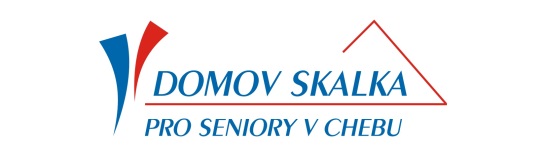 						VZORSMLOUVA O POSKYTOVÁNÍ SOCIÁLNÍ SLUŽBY DOMOV PRO SENIORYevidenční číslo: 01 …..SMLOUVA o poskytování sociálních služeb (dále jen ´smlouva´)uzavřená mezi: Domovem pro seniory ´Skalka´ v Chebu, příspěvková organizace, se sídlem: Americká 2176/52, 350 02 CHEB, IČ: 711 752 45zastoupeným: ředitelkou Mgr. Alenou Samuelovou, jako poskytovatelem sociálních služeb(dále jen ´poskytovatel´)apanem/paní: 				::::::::::::::: datum narození: 			:::::::::::::::: trvale bytem: 				:::::::::::::::: jako uživatelem sociálních služeb(dále jen ´uživatel´)zastoupen: 	Smluvní strany uzavírají smlouvu o poskytování sociální služby DOMOV PRO SENIORY v souladu s ustanovením § 49 a § 91 zákona č. 108/2006 Sb., o sociálních službách, ve znění pozdějších předpisů (dále jen ´zákon o sociálních službách´) a vyhláškou 505/2006 Sb., kterou se provádějí některá ustanovení zákona o sociálních službách, ve znění pozdějších předpisů (dále jen ´vyhláška´).I.ROZSAH POSKYTOVÁNÍ SOCIÁLNÍ SLUŽBY1/	Poskytovatel se zavazuje uživateli v domově pro seniory zajistit sociální služby v tomto rozsahu (níže je uveden maximální možný rozsah služeb, které poskytovatel poskytuj, a je na individuální potřebě uživatele, kterou z nabízených služeb využije).Poskytnutí ubytování, Poskytnutí stravy, Pomoc při zvládání běžných úkonů péče o vlastní osobu, tj.:pomoc při oblékání a svlékání včetně speciálních pomůcek,pomoc při přesunu na lůžko nebo vozík,pomoc při vstávání z lůžka, uléhání, změna poloh, pomoc při podávání stravy a tekutin, pomoc při prostorové orientaci, samostatném pohybu ve vnitřním i vnějším prostoru,Pomoc při osobní hygieně nebo poskytnutí podmínek pro osobní hygienu, tj: pomoc při úkonech osobní hygieny,pomoc při základní péči o vlasy a nehty,pomoc při použití WC,Zprostředkování kontaktu se společenským prostředím, tj: podpora a pomoc při využívání běžně dostupných služeb a informačních zdrojů, pomoc při obnovení nebo upevnění kontaktu s rodinou a pomoc a podpora při dalších aktivitách podporujících sociální začleňování osob, Sociálně-terapeutické činnosti, tj: socioterapeutické činnosti, jejichž poskytování vede k rozvoji nebo udržení osobních a sociálních schopností a dovedností podporujících sociální začleňování osob,Aktivizační činnosti, tj: volnočasové a zájmové aktivity,pomoc při obnovení nebo upevnění kontaktu s přirozeným sociálním prostředím,nácvik a upevňování motorických, psychických a sociálních schopností a dovedností,Pomoc při uplatňování práv, oprávněných zájmů při obstarávání osobních záležitostí, tj: pomoc při komunikaci vedoucí k uplatňování práv a oprávněných zájmů.2/	Uživateli bude poskytována pomoc v rozsahu úkonů v oblasti péče o vlastní osobu, které odpovídají jeho aktuálním potřebám. Na základě aktuální potřeby uživatele bude nastaven a ujednán individuální plán péče.3/	Poskytovatel uživateli zajistí zdravotní a ošetřovatelskou péči poskytovanou odborně způsobilými zaměstnanci na základě ordinace ošetřujícího lékaře v souladu s ustanovením § 22 písm. d) a e) zákona č. 48/1997 Sb., o veřejném zdravotním pojištění a o změně a doplnění některých souvisejících zákonů, ve znění pozdějších předpisů. II.Místo a čas poskytování sociální službySlužby uvedené v čl. I. odst. 1 této smlouvy se poskytují na adrese: Domov pro seniory „SKALKA“ v Chebu, příspěvková organizace, Americká 2176/52, 350 02 Cheb. Základní činnosti jsou poskytovány 24 hodin denně, a to každý den včetně sobot, nedělí a svátků po dobu platnosti smlouvy.III. Poskytnutí ubytování1/	Uživateli je poskytnuto ubytování na jednolůžkovém pokoji ve ….  nadzemním podlaží hlavní budovy na pokoji č. …..  s předsíní a sociálním zařízením.2/ 	Pokoj má bezbariérové sociální zařízení, které je k dispozici jednomu uživateli, a které je vybaveno toaletou, umyvadlem, sprchou. Pokoj je vybaven nábytkem poskytovatele dle inventárního seznamu, umístěném na pokoji uživatele. 3/		Uživatel může užívat obvyklým způsobem společně s ostatními uživateli v domově také společenské prostory domova.4/	Uživatel je povinen užívat prostory vyhrazené mu k ubytování a k užívání řádně; v prostorách nesmí uživatel bez předchozího souhlasu poskytovatele provádět žádné změny. Uživatel je povinen po předchozí dohodě umožnit přístup personálu do jím obývaných prostor k zajištění udržování prostor, aby byly ve stavu způsobilém k řádnému užívání.IV.Poskytnutí stravyPoskytovatel je povinen uživateli zajistit celodenní stravu odpovídající zásadám racionální výživy a potřebám dietního stravování, v rozsahu minimálně tří hlavních jídel denně (snídaně, oběd, večeře), včetně pitného režimu.V.Výše úhrady a způsob jejího placení1/ 	V době nepřítomnosti uživatele, např. z důvodu hospitalizace, bude úhrada částky za ubytování účtována v plném rozsahu.2/ 	Úhrada za ubytování zahrnuje spotřebu elektrické energie, vytápění, dodávku teplé a studené vody, úklid, praní a drobné úpravy ložního a osobního prádla a ošacení, žehlení včetně provozních nákladů souvisejících s poskytnutím ubytování. 3/	 Cena za stravu je stanovena Směrnicí o poskytovaných službách domova včetně jejich úhrad, která je zveřejněna na nástěnce domova ve vstupním vestibulu a na webových stránkách, strava se hradí pouze za dny, kdy byla odebrána.4/	Cena za ubytování je stanovena Směrnicí o poskytovaných službách domova včetně jejich úhrad, která je zveřejněna na nástěnce domova ve vstupním vestibulu a na webových stránkách, ubytování se hradí i za dny, které uživatel pobývá mimo domov.  5/ 	Způsob vyúčtování se řídí „Organizační směrnicí o poskytovaných službách domova včetně jejich úhrad“. 6/ 	Poskytovatel a uživatel se vzájemně dohodli na způsobu úhrady za ubytování a stravu banko-kartou v pokladně poskytovatele, v hotovosti do pokladny poskytovatele, nebo jednorázovým příkazem k úhradě na účet poskytovatele, nebo inkasem z osobního účtu uživatele na účet poskytovatele, a to tak, že platbu bude poskytovatel přijímat, nebo inkasovat nejdříve 12. dne následujícího kalendářního měsíce po kalendářním měsíci, k němuž se úhrada vztahuje. Variabilní symbol pro úhradu uživatele je číslo smlouvy:  …..  , číslo účtu poskytovatele je: 78 – 21 72 76 02 67 / 0100.Po provedení úhrady v hotovosti do pokladny poskytovatele bude uživateli předán doklad o zaplacení, který obsahuje tyto položky:název dokladu s označením měsíce, za který je doklad vydán, označení uživatele jménem, příjmením a datem narození,výpočet výsledného předpisu úhrady za bydlení a stravu, datum, kdy byla úhrada provedena.  Po provedení úhrady jednorázovým příkazem nebo inkasem z osobního účtu uživatele na účet poskytovatele, bude uživateli předán doklad o zaplacení, který obsahuje tyto položky:název dokladu s označením měsíce, za který je doklad vydán, označení uživatele jménem, příjmením a datem narození,výsledného předpisu úhrady za bydlení a stravu,  datum, kdy byla úhrada provedena. 7/	Pokud by uživateli po zaplacení úhrady za ubytování a stravu podle odst. 1 a 4 tohoto článku za kalendářní měsíc nezůstala částka ve výši 15 % jeho měsíčního příjmu, částka úhrady se sníží podle § 73 odst. 3 zákona o sociálních službách.8/	Pokud uživatel nemá vlastní příjem, nebo jeho příjem nepostačuje na úhradu nákladů, může se poskytovatel dohodnout na spoluúčasti na úhradě nákladů s osobou blízkou uživateli, popřípadě s jinou fyzickou osobou nebo s právnickou osobou, v souladu s ustanovením § 71 odst. 3 zákona o sociálních službách.9/	Uživatel, kterému se podle článku V. odst. 5, této smlouvy úhrada sníží, je povinen doložit poskytovateli služeb výši svého příjmu pro účely stanovení úhrady a neprodleně mu oznamovat změny příjmu, které mají vliv na výši úhrady podle § 73 odst. 3 a 5 zákona o sociálních službách.10/	Poskytovatel je oprávněn jednostranně změnit výši úhrady za ubytování a stravu, a to v rámci výše úhrad stanovených vyhláškou. Změnu výše úhrady je poskytovatel povinen oznámit uživateli písemně 1 měsíc předem formou oznámení o změně výše úhrad.  11/	Uživatel je povinen zaplatit za poskytování péče za každý kalendářní měsíc částku ve výši přiznaného příspěvku na péči podle zákona o sociálních službách (tato úhrada jde přímo na účet domova).  Na základě „Stanovení úhrad a pravidel pro vrácení přeplatků z úhrad za poskytované služby v zařízeních sociálních služeb zřizovaných Karlovarským krajem se příspěvek na péči uživateli při ohlášeném pobytu mimo zařízení sociální služby vrací v poměrné části za splnění stanovených podmínek ve „Směrnice o poskytovaných službách domova včetně jejich úhrad“.12/	Pokud byl uživateli služby přiznán a vyplacen příspěvek na péči se zpětnou platností od data podání žádosti o příspěvek na péči, je uživatel služby povinen uhradit poskytovateli služby částku odpovídající výši přiznaného příspěvku na péči, případně poměrnou část výše přiznaného příspěvku na péči, a to od data poskytování sociální služby. Uživatel se zavazuje doložit poskytovateli skutečnost, že mu byl přiznán příspěvek na péči, výši tohoto příspěvku, případně doložit změny ve výši příspěvku, a to neprodleně po doručení rozhodnutí o příspěvku na péči. VI.Osobní cíle a potřeby uživateleUživatel si stanoví při nástupu do zařízení své prvotní osobní cíle, které jsou v souladu s možnostmi poskytované služby. Uživatel na těchto cílech dále spolupracuje s pracovníkem poskytovatele sociální služby, který zodpovídá za zjišťování nových osobních cílů, jejich evidenci a tvorbu individuálního plánu, který umožňuje naplňování těchto cílů. VII.Podávání a řešení stížnostíStížnosti na kvalitu nebo způsob poskytování sociálních služeb může uživatel, opatrovník nebo rodinný příslušník podávat vhozením stížnosti do schránky k tomu určené (lze i anonymně), písemně do knihy stížností nebo ústně či písemně ředitelce domova, která všechny podané stížnosti řeší dle standardů domova. Pokud není stěžovatel s řešením stížnosti spokojen, může se obrátit na zřizovatele domova, tj. Karlovarský kraj, pracovníky odboru sociálních věcí Krajského úřadu, Karlovy Vary.VIII. Povinnosti poskytovatele sociální službyPoskytovatel je povinen udržovat prostory k ubytování a k užívání ve stavu způsobilém pro řádné ubytování a užívání a zajistit nerušený výkon práv uživatelů spojených s užíváním těchto prostor.IX.Ujednání o dodržování vnitřních pravidel poskytovatele1/	Uživatel prohlašuje, že byl seznámen s platným Domovním řádem a Směrnicí domova o poskytovaných službách domova včetně jejich úhrad a že obsahu porozuměl. Uvedené dokumenty jsou k nahlédnutí u sociální pracovnice. 2/	Uživatel se zavazuje dodržovat Domovní řád a Směrnici o poskytovaných službách domova včetně jejich úhrad. X.Ukončení smlouvy, výpovědní důvody a výpovědní lhůty1/	Poskytovatel a uživatel se mohou kdykoliv vzájemně dohodnout na ukončení smlouvy o poskytnutí sociální služby. Pokud o ukončení smlouvy o poskytnutí služby požádá uživatel, poskytovatel mu vždy k požadovanému datu vyhoví. 2/	Poskytovatel může smlouvu vypovědět z těchto důvodů: jestliže uživatel hrubě porušuje své povinnosti vyplývající ze smlouvy. Za hrubé porušení smlouvy se považuje zejména: zamlčení výše příjmu přiznaného příspěvku na péči nebo, pokud uživatel úhradu za služby nezaplatil podle článku V. Smlouvy, nezaplacení úhrady, byl-li uživatel povinen úhradu zaplatit podle čl. V Smlouvy,zamlčí-li uživatel před nástupem do zařízení důležité informace o svém zdravotním stavu, které by měly za následek odmítnutí uzavření smlouvy ze strany poskytovatele z důvodů stanovených pro cílovou skupinu poskytovatele,v případě, kdy poskytovatel není schopen dále zajistit uživateli odbornou péči úměrnou jeho zdravotnímu stavu, nebo podporu a péči, která odpovídá jeho individuálním potřebám, a nemohla by tak být zajištěna v odpovídající kvalitě.pokud poskytovatel nebude uživateli poskytovat sociální službu v rozsahu sjednaném ve smlouvě z důvodu jeho nepřítomnosti v zařízení z důvodu domácí péče po dobu, která je v součtu delší než 21 dnů po sobě jdoucích, den odjezdu a den příjezdu se nezapočítává do doby nepřítomnosti osoby. Toto ustanovení neplatí v případě, kdy je uživateli poskytována zdravotní péče v průběhu jeho hospitalizace – tato doba se nezapočítává do doby nepřítomnosti uživatele,pokud poskytovatel nebude uživateli poskytovat sociální službu v rozsahu sjednaném ve smlouvě z důvodu jeho opakovaného dlouhodobého pobytu mimo zařízení z důvodu domácí péče přesahující v průběhu 90 kalendářních dnů po sobě jdoucích dobu 42 dnů, den odjezdu a den příjezdu se nezapočítává do doby nepřítomnosti osoby. Toto ustanovení neplatí v případě, kdy je uživateli poskytována zdravotní péče v průběhu jeho hospitalizace, tato doba se nezapočítává do doby nepřítomnosti uživatele, jestliže uživatel i po opětovném napomenutí hrubě poruší povinnosti, které mu vyplývají z Domovního řádu,pokud se na straně poskytovatele služby vyskytnou nepřekonatelné překážky pro poskytování služby (tj. např. nepřiznání dotace na provoz apod.),3/	Uživatel může smlouvu vypovědět bez udání důvodů. Výpovědní lhůta pro výpověď uživatelem činí jeden měsíc a začíná běžet prvním dnem kalendářního měsíce následujícího po kalendářním měsíci, v němž byla tato výpověď poskytovateli doručena.	4)	Výpovědní lhůta pro výpověď danou poskytovatelem činí jeden měsíc a začíná běžet prvním dnem kalendářního měsíce následujícího po kalendářním měsíci, v němž byla tato výpověď uživateli doručena. 5/	Ukončení poskytování služby na základě výpovědi ze smlouvy nezakládá právní nárok uživatele na zajištění náhradního ubytování, bydlení a přístřeší ze strany poskytovatele.XI.Doba platnosti smlouvySmlouva nabývá platnosti a účinnosti okamžikem jejího podpisu oběma smluvními stranami a je uzavřena na dobu neurčitou.XII.Závěrečná ustanovení1/	Uživatel nemůže práva z této smlouvy postoupit na třetí osobu.2/	Smlouva je sepsána ve dvou vyhotoveních s platností originálu. Každá smluvní strana obdrží po jednom vyhotovení. 3/	Tato smlouva může být měněna a doplňována pouze dohodou smluvních stran, a to písemným dodatkem podepsaným oběma smluvními stranami. 4/	Smluvní strany prohlašují, že smlouva vyjadřuje jejich pravou a svobodnou vůli a že smlouvu neuzavřely v tísni za nápadně nevýhodných podmínek.5/	Smluvní strany prohlašují, že si smlouvu přečetly, jejímu obsahu rozuměly a s jejím obsahem úplně a bezvýhradně souhlasí, což stvrzují svými vlastnoručními podpisy.V Chebu dne: __________________ ___________________________					______________________……., uživatel				               		Poskytovatel zastoupený									               ředitelkou									   Mgr. Alenou SamuelovouPříloha: VÝŇATEK ze Směrnice o poskytovaných službách domova včetně jejich úhrad – Domov pro seniory „SKALKA“ v Chebu, příspěvková organizace PŘÍLOHA KE SMLOUVĚ DpS č. ………… VÝŇATEK ze Směrnice o poskytovaných službách domova včetně jejich úhrad – Domov pro seniory „SKALKA“ v Chebu / DZR, příspěvková organizaceVýše úhrady za péčiÚhrada za péči je stanovena ve výši přiznaného příspěvku dle ustanovení §73, odst. 4 zákona č. 108/2006 Sb., o sociálních službách, ve znění pozdějších předpisů.  Výše úhrady za ubytování280,- Kč/den/osoba – jednolůžkový pokoj s vlastním sociálním zázemím, které používá vždy 1 osoba,  260,- Kč/den/osoba (DZR i DPS) – samostatný pokoj se sociálním zázemím, které je společné vždy pro 2 osoby, které nejsou příbuzensky spjaty a je tak snížen komfort bydlení. Úhrada za ubytování je účtována dle skutečného počtu kalendářních dní v měsíci (28, 29, 30 a 31 dní), 280,- Kč/den/osoba – DZR. Režijními náklady se rozumí věcné a osobní náklady, tj. náklady za energie, vodu, odpisy majetku (pokud se provádějí), hmotný i nehmotný majetek, náklady na platy včetně odvodů, údržbu apod. Výše úhrady za stravucelodenní strava:      235,00 Kč    3 jídla denně (snídaně, oběd, večeře, pitný režim)snídaně: 		65,00 Kčoběd: 			105,00 Kč (včetně polévky a pití) večeře: 		65,00 Kčúhrada za stravu je účtována dle skutečně odebraných jídel.   Kalkulace stravy Kalkulace stravy – dietní stravasurovinová hodnota potravinrežijní nákladycelkemsnídaně40,00 Kč25,00 Kč65,00 Kčoběd54,00 Kč51,00 Kč105,00 Kčvečeře40,00 Kč25,00 Kč65,00 Kčcelkem134,00 Kč101,00 Kč235,00 Kčsurovinová hodnota potravinrežijní nákladycelkemsnídaně40,00 Kč25,00 Kč65,00 Kčoběd54,00 Kč51,00 Kč105,00 Kčvečeře40,00 Kč25,00 Kč65,00 Kč